МУНИЦИПАЛЬНОЕ ОБРАЗОВАНИЕ СЕЛЬСКОЕ ПОСЕЛЕНИЕ СЫТОМИНО СОВЕТ ДЕПУТАТОВ СЕЛЬСКОГО ПОСЕЛЕНИЯ СЫТОМИНОРЕШЕНИЕ«15» сентября   2006г.№28О гарантиях молодёжи (лицам в возрасте до 30 лет), работающей в организациях, финансируемых из бюджета сельского поселения СытоминоНа основании   Трудового кодекса Российской Федерации, в целях повышения социальной защищённости молодёжи,Совет депутатов сельского поселения Сытомино решил:1.	Установить молодёжи (лицам в возрасте до 30 лет), прожившей в
районах Крайнего Севера и приравненных к ним местностях не менее пяти лет,
процентную надбавку к заработной плате за стаж работы в данных районах и
местностях в размере 50% с первого дня работы в организациях,
финансируемых за счёт средств бюджета сельского поселения СытоминоФинансирование расходов на выплату процентной надбавки к заработной плате производить за счёт средств бюджета сельского поселения Сытомино.Контроль за выполнением решения возложить на председателя Совета депутатов Б.М.Ибракова4.	Настоящее решение вступает в силу со дня его официального
опубликования и распространяет своё действие на правоотношения, возникшие
с 1 января 2006 года.Глава сельского поселения                                                      Б.М.Ибраков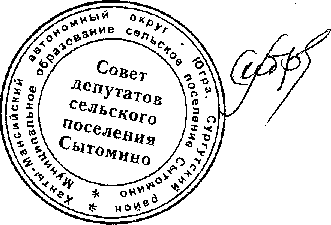 